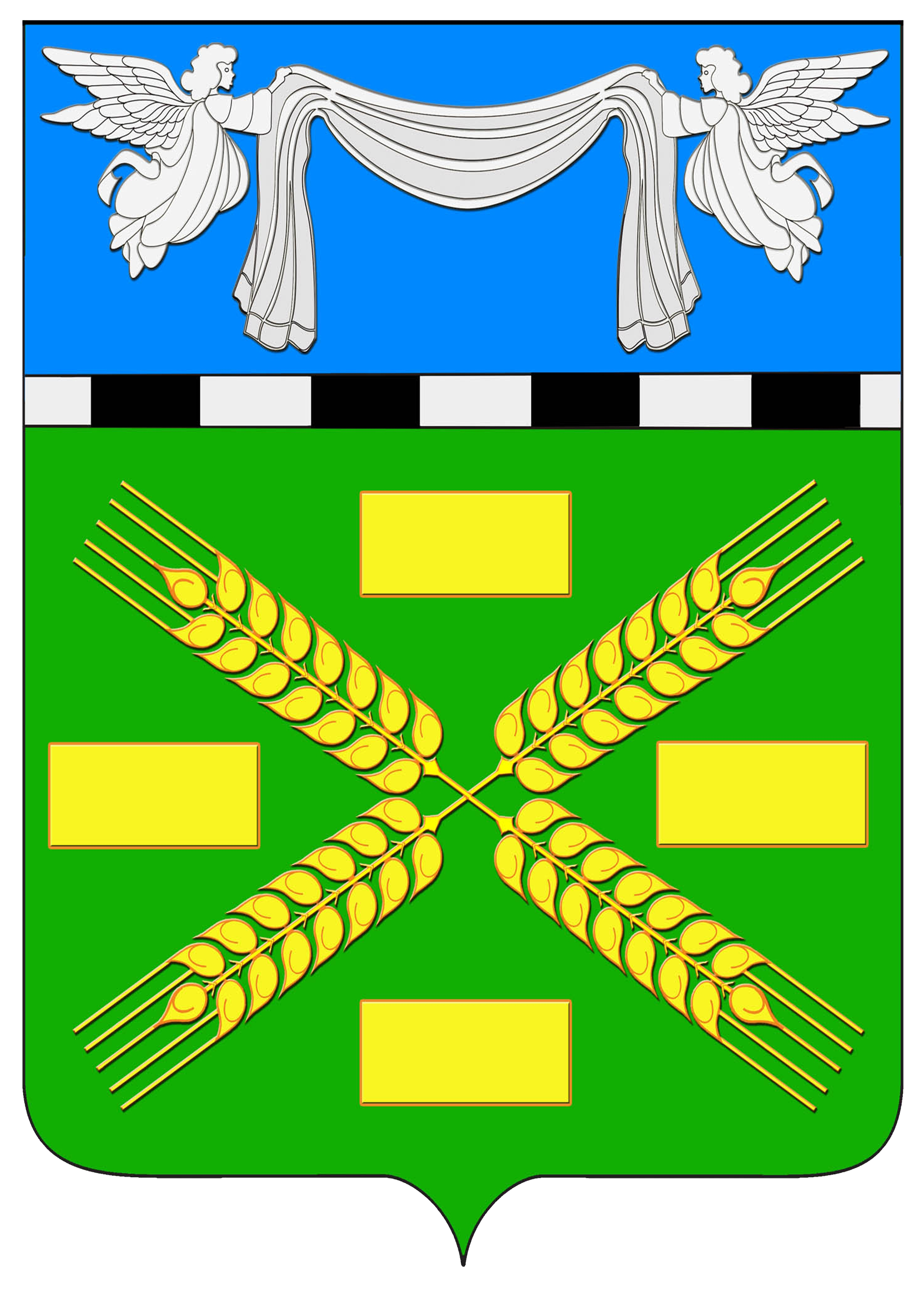 АДМИНИСТРАЦИЯ КОНОКОВСКОГО СЕЛЬСКОГО ПОСЕЛЕНИЯ УСПЕНСКОГО РАЙОНАПОСТАНОВЛЕНИЕот 28 сентября 2020 года			                                   № 114с. УспенскоеОб утверждении муниципальной программы «Антикризисные меры в жилищно-коммунальном хозяйстве на территории Коноковского сельского поселения, Успенского района» на 2020год     В соответствии с Законом Российской Федерации «Об общих принципах организации местного самоуправления в Российской Федерации» от 06 октября 2003 года № 131-ФЗ, Уставом Коноковского сельского поселения, постановлением Правительства Российской Федерации от 23 мая 2006года №307 «О порядке предоставления коммунальных услуг» п о с т а н о в л я ю:     1. Утвердить муниципальную программу «Антикризисные меры в жилищно-коммунальном хозяйстве на территории Коноковского сельского поселения, Успенского района» на 2020год согласно Приложению.     2.Контроль за выполнением настоящего постановления возложить на заместителя главы Коноковского  сельского поселения Рабочего М.В.                    3.Постановление вступает в силу со дня его подписания.Глава Коноковского сельского поселенияУспенского района                                                                       Н.Д. Елисеев                                                                                                     Приложение                                                                   к постановлению администрации                                                                   Коноковского сельского поселения                                                                                          Успенского района                                                                                       от 28.09.2020 №114                                    Муниципальная программа"Антикризисные меры в жилищно - коммунальном хозяйстве Коноковского сельского поселения Успенского района на 2020 год"Паспорт муниципальной  программы1. Характеристика проблемы и цель ПрограммыСложившаяся ситуация в сфере развития инженерной инфраструктуры и предоставления коммунальных услуг препятствует формированию социально-экономических условий устойчивого развития поселения.Одной из проблем развития Коноковского сельского поселения, является неудовлетворительное состояние канализационной системы.Низкий уровень внешних и внутренних инвестиций не обеспечивает своевременного выполнения капитального ремонта основных фондов организаций жилищно-коммунального хозяйства и приводит к дальнейшему снижению надежности работы коммунальных систем. В результате возрастает не только количество аварий и повреждений на один километр сетей, что является негативным социальным фактором, но и увеличиваются затраты на восстановление основных фондов.Исходя из задач социально-экономического развития МО Успенский район и Коноковского сельского поселения на ближайший период и среднесрочную перспективу для преодоления критического положения в сфере социального развития поселения необходимо проведение упреждающих мероприятий.Мероприятия Программы разработаны с учетом определенных  стратегий основных направлений деятельности по развитию водо-, тепло-, газового комплекса поселения, обеспечивающего предоставление услуг по водоснабжению, водоотведению и теплоснабжению, Реализация Программы предусматривает переход к формированию в  поселении условий, обеспечивающих более высокий жизненный стандарт, соответствующий новым требованиям к качеству предоставления коммунальных услуг населению, создание предпосылок устойчивого развития.Основной целью Программы является бесперебойное, гарантированное удовлетворение населения Коноковского сельского поселения  в безопасном водоотведении, сохранении водных объектов и окружающей среде, в тепле.Тактической задачей Программы является развитие систем коммунальной инфраструктуры с привлечением внутренних и внешних инвестиций.Задачи:повышение качества предоставления коммунальной услуги водоснабжения, теплоснабжения и инженерного обустройства населенных пунктов  Успенского сельского поселения;проведение комплекса мероприятий по ремонту объектов водоснабжения, теплоснабжения в населенных пунктах Успенского сельского поселения.Перечень мероприятий ПрограммыПрограммой предусматриваются мероприятия, направленные на развитие систем коммунального хозяйства, укрепление материальной базы, повышение надежности и безопасности в части, не предусмотренной другими целевыми программами.3. Управление Программой и механизм ее реализацииУправление Программой проводится в соответствии с Постановлением главы администрации (губернатора) Краснодарского края от 10 июня 2008 года N548 "О создании системы управления по целям и результатам деятельности в органах исполнительной власти Краснодарского края. Коноковское сельское поселение осуществляет: организацию выполнения Программы, эффективное и целевое использование бюджетных средств, выделяемых на ее реализацию; финансирование Программы из местного бюджета в объемах, предусмотренных Программой; разработку и утверждение в случаях, установленных законодательством проектно-сметной документации; мониторинг хода реализации Программы и информационно-аналитическое обеспечение процесса ее реализации; подготовку в установленные сроки ежеквартальных, не позднее 10-го числа месяца, следующего за отчетным, и ежегодных, не позднее 20 января года, следующего за отчетным, отчетов о расходовании субсидий, выделенных из краевого бюджетами представление их в Министерство; поселение несет ответственность за нецелевое использование средств, выделенных из краевого бюджета; обеспечивает своевременное финансирование расходов из местного бюджета для выполнения мероприятия.4. Индикаторы целей ПрограммыРеализация Программы позволит:- повысить уровень качества услуг по водоотведению в  Коноковском сельском поселении; - повысить надежность систем водоотведения;- обеспечить развитие инфраструктуры Коноковского сельского поселения, Краснодарского края, повысить степень благоустройства  и  жилой застройки.Финансист Коноковского сельского поселения                       А.А.КоршуноваНаименование программыМуниципальная программа "Антикризисные меры в жилищно-коммунальном хозяйстве на территории   Коноковского сельского поселения Успенского района» на 2020 год" (далее - Программа)Основания для разработки ПрограммыБюджетный кодекс Российской ФедерацииОснования для разработки ПрограммыЖилищный кодекс Российской ФедерацииОснования для разработки Программыпостановление Правительства РоссийскойФедерации от 23 мая 2006 года N307"О порядке предоставления коммунальных Услуг гражданам"Основания для разработки Программыраспоряжение Правительства Российской Федерации от 27 августа 2009 года N1235-р "Об утверждении Водной стратегии Российской Федерации на период до 2020 года,"Закон Краснодарского края «О газификации населенных пунктов Краснодарского края», Закон Российской Федерации «Об общих принципах организации местного самоуправления в Российской Федерации» от 06 октября 2003 года № 131-ФЗ, Уставом Коноковского сельского поселенияЗаказчик программыАдминистрация Коноковского сельского поселенияРазработчик программыАдминистрация Коноковского сельского поселенияКоординатор программы Администрация Коноковского сельского поселенияИсполнители программыАдминистрация Коноковского сельского поселенияЦели и задачи ПрограммыБесперебойное, гарантированное удовлетворение потребности населения Коноковского поселения в поставке коммунальных  услуг, безопасном водоотведении, сохранении  окружающей среды. Срок реализации Программы2020 годОбъем и источники финансирования ПрограммыОбщий объем финансирования Программы составляет 300 000,0 тысяч рублей.  Индикаторы целей ПрограммыПодготовка объектов жилищно – коммунального комплекса к осенне-зимнему периоду, ремонтобъектов водоотведения в сельском поселении.Индикаторы целей ПрограммыИндикаторы целей ПрограммыНаименование мероприятияОбщий объем финансированият.р.В том числеВ том числеЗаказчик мероприятияНаименование мероприятияОбщий объем финансированият.р.краевой бюджетт.р.местный бюджетт.р.Заказчик мероприятияАнтикризисные меры в жилищно-коммунальном хозяйстве в т.ч.:300 000,00300 000,0Коноковское сельское поселениеПриобретение насоса ЦМФ 100-20 ч/о УПД 85, задвижку чуг., клапаны,суфты компр., втулки, сиделку п/э о/р УПД 85300 000,00300 000,0